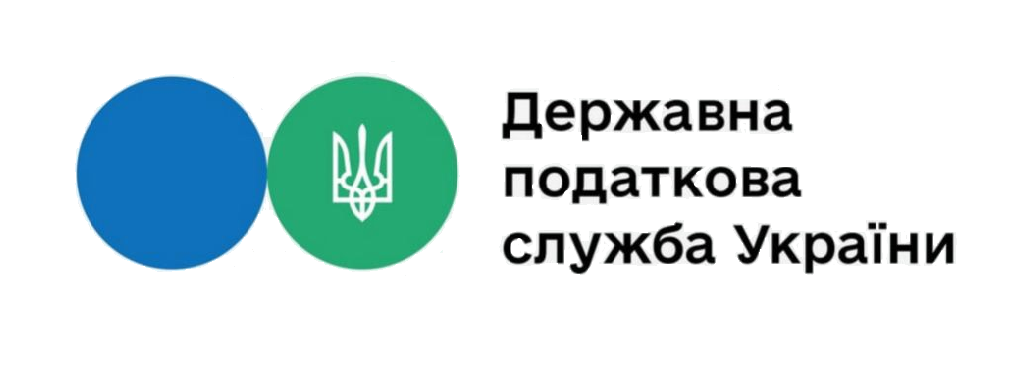 В розрізі категорій запитувачів надійшло від:юридичних осіб – 74 запити;фізичних осіб -  73;об'єднань громадян без статусу юридичної особи - 1;представників засобів масової інформації - 1Зі 149 запитів на отримання публічної інформації:  По 9 документах, в яких запитувачі посилалися на Закон України «Про доступ до публічної інформації», але по суті були зверненнями, надано проміжні відповіді інформаційного змісту щодо невідповідності вимогам до запиту на отримання публічної інформації та розгляду у порядку та строки, визначені спеціальними законами України.  